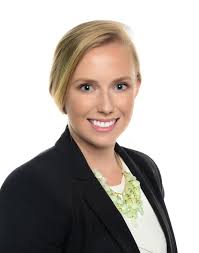             CARMEN ROCA VÁZQUEZ            Estudiante de máster de acceso a la abogacíacarmen.roca@univerlaw.com699.999.999            CARMEN ROCA VÁZQUEZ            Estudiante de máster de acceso a la abogacíacarmen.roca@univerlaw.com699.999.999            CARMEN ROCA VÁZQUEZ            Estudiante de máster de acceso a la abogacíacarmen.roca@univerlaw.com699.999.999EXPERIENCIAPrácticas durante el cursoDLA PiperAbril 2017- Diciembre 2017Durante mis prácticas en DLA Piper tuve la oportunidad de comenzar a familiarizarme con el tipo de trabajo que se realiza en un despacho de abogados dedicado al derecho de la empresa. Me incorporé al departamento de propiedad intelectual, realizando, entre otras, las siguientes tareas y funciones: Participación en asesoramientos relativos a la protección de datos personales.Participación en procedimientos ante la Agencia Española de Protección de Datos.Redacción y/o revisión de políticas de privacidad y condiciones generales de grandes marketplaces.Prácticas de veranoUría MenéndezVerano 2018Estas prácticas se desarrollaron durante un mes y medio en el departamento de derecho administrativo. Me permitieron conocer un despacho y departamento muy diferente a mi primera experiencia, y tuve la oportunidad de participar en multitud de asuntos de máximo interés y complejidad. Participé en multitud de asuntos, destacando: Participación en procedimientos contencioso administrativos, desde la redacción de los escritos de demanda y contestación hasta la preparación de vistas.Participación en asesoramientos relativos a regulación medioambiental estatal y autonómica.Participación en asesoramientos relativos a concesión administrativas, particularmente relativas a autovías y autopistas.EXPERIENCIAPrácticas durante el cursoDLA PiperAbril 2017- Diciembre 2017Durante mis prácticas en DLA Piper tuve la oportunidad de comenzar a familiarizarme con el tipo de trabajo que se realiza en un despacho de abogados dedicado al derecho de la empresa. Me incorporé al departamento de propiedad intelectual, realizando, entre otras, las siguientes tareas y funciones: Participación en asesoramientos relativos a la protección de datos personales.Participación en procedimientos ante la Agencia Española de Protección de Datos.Redacción y/o revisión de políticas de privacidad y condiciones generales de grandes marketplaces.Prácticas de veranoUría MenéndezVerano 2018Estas prácticas se desarrollaron durante un mes y medio en el departamento de derecho administrativo. Me permitieron conocer un despacho y departamento muy diferente a mi primera experiencia, y tuve la oportunidad de participar en multitud de asuntos de máximo interés y complejidad. Participé en multitud de asuntos, destacando: Participación en procedimientos contencioso administrativos, desde la redacción de los escritos de demanda y contestación hasta la preparación de vistas.Participación en asesoramientos relativos a regulación medioambiental estatal y autonómica.Participación en asesoramientos relativos a concesión administrativas, particularmente relativas a autovías y autopistas.EXPERIENCIAPrácticas durante el cursoDLA PiperAbril 2017- Diciembre 2017Durante mis prácticas en DLA Piper tuve la oportunidad de comenzar a familiarizarme con el tipo de trabajo que se realiza en un despacho de abogados dedicado al derecho de la empresa. Me incorporé al departamento de propiedad intelectual, realizando, entre otras, las siguientes tareas y funciones: Participación en asesoramientos relativos a la protección de datos personales.Participación en procedimientos ante la Agencia Española de Protección de Datos.Redacción y/o revisión de políticas de privacidad y condiciones generales de grandes marketplaces.Prácticas de veranoUría MenéndezVerano 2018Estas prácticas se desarrollaron durante un mes y medio en el departamento de derecho administrativo. Me permitieron conocer un despacho y departamento muy diferente a mi primera experiencia, y tuve la oportunidad de participar en multitud de asuntos de máximo interés y complejidad. Participé en multitud de asuntos, destacando: Participación en procedimientos contencioso administrativos, desde la redacción de los escritos de demanda y contestación hasta la preparación de vistas.Participación en asesoramientos relativos a regulación medioambiental estatal y autonómica.Participación en asesoramientos relativos a concesión administrativas, particularmente relativas a autovías y autopistas.FORMACIÓNGrado en DerechoUniversidad Autónoma de Barcelona2015-2019Máster de Acceso a la AbogacíaUniversidad Oberta de Catalunya2019-ActualmenteCurso Experto DPOThomson Reuters2019-ActualmenteIDIOMASCastellanoNativoCatalán NativoInglésCompetencia profesional completaINTERESESDeportesPractico natación en el Club Canoe, con el que llevo compitiendo de manera no profesional desde los doce años.Derechos de los animalesSoy miembro, y colaboro activamente, con varias asociaciones dedicadas a proteger los derechos de los animales.